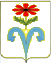 АДМИНИСТРАЦИЯ ПЕРЕДОВСКОГО СЕЛЬСКОГО ПОСЕЛЕНИЯ ОТРАДНЕНСКОГО РАЙОНАПОСТАНОВЛЕНИЕот 8 июля 2013г. 						                              № 72О назначении гарантирующей организации по водоснабжению на территории Передовского сельского поселения Отрадненского района	В соответствии с главой 2 Федерального закона от 7 декабря 2011 года              № 416-ФЗ «О водоснабжении и водоотведении» постановляю:	1.Назначить гарантирующей организацией по водоснабжению на территории Передовского сельского поселения Отрадненского района  ООО «Удобненское водопроводное хозяйство» (Чаленко).	2.Настоящее постановление разместить на официальном сайте администрации Передовского сельского поселения Отрадненского района в сети интернет.	3.Контроль за выполнением настоящего постановления возложить на  Вахрушеву Екатерину Владимировну, специалиста по вопросам жилищно-коммунального хозяйства администрации Передовского сельского поселения.	4.Настоящее постановление вступает в силу со дня его официального опубликования(обнародования).Глава Передовского сельского поселения Отрадненского района			                          А.Д. Рубанов